от 27 сентября 2021 года № 586О внесении изменений в постановление главы муниципального образования «Турочакский район»  от 17.02.2021 г. № 138 В связи с мероприятиями по предоставлению массовых социально-значимых государственных и муниципальных услуг в электронном формате на Едином портале государственных и муниципальных услуг (функций) с использованием федеральной государственной информационной системы «Федеральный реестр государственных и муниципальных услуг (функций),ПОСТАНОВЛЯЮ:В разделе «Исчерпывающий перечень документов, необходимых в соответствии с законодательными или иными нормативными правовыми актами для получения муниципальной услуги» абзац 7 читать в новой редакции: «На официальном сайте Администрации муниципального образования «Турочакский район» https://turochak-altai.ru), на сайте Управления образования МО «Турочакский район» (http://turobr.ru), на едином портале государственных услуг».В разделе «Почтовые адреса, адрес электронной почты, телефоны образовательных учреждений – приложение N1» абзац 5 читать в новой редакции: «Заявители с момента приема обращения имеют право на получение сведений о прохождении процедур по рассмотрению их обращений при помощи телефонной связи, электронной почты, лично, обратившись в Управление образования, либо в образовательное учреждение, либо на едином портале государственных услуг». Раздел «Максимальный срок ожидания в очереди при подаче запроса о предоставлении муниципальной услуги и при получении результата предоставления муниципальной услуги» читать в новой редакции  «Максимальное время ожидания в очереди заявителя либо его представителя при получении консультаций по вопросам предоставления муниципальной услуги, подаче заявления не должно превышать 15 минут. Время консультации по вопросу предоставления муниципальной услуги по телефону не должно превышать 10 минут, при личном приеме – 15 минут»В разделе «Показатель доступности и качества муниципальной услуги» абзац 2 читать в новой редакции: «возможность выбора заявителем формы обращения за предоставлением муниципальной услуги (лично, посредством почтовой связи, направлено в электронном виде, через единый портал государственных услуг)».Контроль за исполнением настоящего постановления возложить на начальника Управления  образования Е.М.Заркову.Врио главы муниципального образования «Турочакский район»				             К.А.ИвлевРЕСПУБЛИКА АЛТАЙАДМИНИСТРАЦИЯМУНИЦИПАЛЬНОГО ОБРАЗОВАНИЯ«ТУРОЧАКСКИЙ РАЙОН»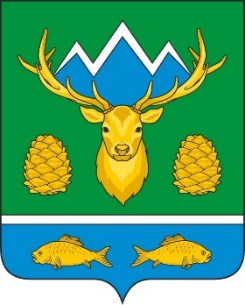 АЛТАЙ РЕСПУБЛИКАМУНИЦИПАЛ ТОЗОЛМОАДМИНИСТРАЦИЯЗЫ«ТУРОЧАК АЙМАК»ПОСТАНОВЛЕНИЕПОСТАНОВЛЕНИЕJОП